Prognostic and clinicopathological significance of programmed death-ligand 1 in osteosarcoma: a meta-analysis Xiaobin Gu1 1Department of Radiation Oncology, The First Affiliated Hospital of Zhengzhou University, Zhengzhou, 450052, ChinaCorresponding author: Xiaobin Gu, Department of Radiation Oncology, The First Affiliated Hospital of Zhengzhou University, No. 1 Jianshe East road, Zhengzhou 450052, Henan Province, China.Tel: +86 371 6697 0906Fax: +86 371 6697 0906E-mail: fahzzugu@126.comRunning title: PD-L1 and osteosarcomaAbstract Background: Programmed cell death-ligand 1 (PD-L1) was reported to be associated with survival outcomes in patients with osteosarcoma, but the results were controversial. This study aimed to evaluate the prognostic value of PD-L1 in osteosarcoma.Methods: The pooled HR and 95%CI were calculated to measure the prognostic role of PD-L1 for overall survival (OS) and disease-free survival (DFS). The odds ratio (OR) and 95%CI were used to evaluate the correlation of PD-L1 and clinicopathological features. Publication bias was measured using Begg’s funnel plots.Results: A total of 9 studies with 538patients were included in this meta-analysis. The pooled results were HR=1.78, 95%CI=1.36-2.32, p<0.001 for OS and HR=1.24, 95%CI=0.31-5.07, p=0.761 for DFS. PD-L1 was significantly associated with metastasis (OR=8.51, 95%CI=4.3-16.86, p<0.001).  Conclusion: PD-L1 might be a potential prognostic marker in patients with osteosarcoma.Keywords: meta-analysis; PD-L1; osteosarcoma; prognosisIntroduction Osteosarcoma is the most common cancer type of bone originating sarcoma and mainly occurs in adolescents and young adults[1]. Osteosarcoma accounts for approximately 20% of all primary bone tumor[2]. The treatment strategies of osteosarcoma vary in different stages. Surgical resection is the main treatment method for primary tumor and distant metastasis often occurred after surgery. About 40% of osteosarcoma patients are in advanced stage at first diagnosis[3]. Only two-thirds of patients of localized stage are expected to be cured. Novel prognostic markers for osteosarcoma patients are needed to guide clinical management. As an important mechanism for immune activation and suppression, the programmed cell death 1 (PD-1) and programmed cell death-ligand 1 (PD-L1) pathway attractive much attention[4]. PD-L1 is expressed in specific tumors and T and B cells, macrophages[5]. The combination of PD-L1 and PD-1 leads to the suppression of the proliferation and effective responses of T cells[5]. Previous studies showed the prognostic significance of PD-L1 in various solid tumors including colorectal cancer[6], breast cancer[7], prostate cancer[8], hepatocellular carcinoma[9], and ovarian carcinoma[10]. Recent studies also investigated the prognostic value of PD-L1 in osteosarcoma[11-15], whereas the results are inconsistent. Therefore, I performed a meta-analysis to clarify the prognostic and clinical significance of PD-L1 in patients with osteosarcoma. Materials and methodsSearch strategyThis meta-analysis was conducted according to the Preferred Reporting Items for Systematic Reviews and Meta-Analyses (PRISMA) Statement[16]. The ethical approval is not required because all patients are anonymous, and data were collected from the published literature. The databased of PubMed and Web of Science were searched using the following search strategy: (“Programmed Cell Death Ligand 1” or “Programmed Death Ligand 1” or “PDL1” or “B7-H1” or “CD274”) and (“osteosarcoma” or “osteogenic sarcoma”). The last search was updated to May 2019. Moreover, the reference lists were also checked for potentially relevant studies.Selection criteria The inclusion criteria for eligible studies were as follows: 1) the diagnosis of osteosarcoma was histologically confirmed; 2) the expression of PD-L1 was detected by immunohistochemistry (IHC) or reverse-transcriptase PCR (RT-PCR); 3) PD-L1 was divided as high and low groups; 4) the relationship of PD-L1 and survival and/or clinical factors were investigated, and the relevant data were provided or hazard ratio (HR) and 95% confidence intervals (CIs) and be calculated[17]; 5) published in English. Studies were excluded by the following criteria: 1) reviews, meeting abstract, case reports, or letters; 2) duplicated or overlapping studies; 3) animal studies. Data extraction and quality assessmentThe following information were extracted from eligible studies according to a standardized data-collection protocol: name of the first author, year of publication, study location, sample size, ethnicity, detection method, survival endpoints, HRs and 95%CIs for overall survival (OS) and disease-free survival (DFS). Quality assessment was conducted by using Newcastle-Ottawa Scale (NOS)[18]. The maximum score of NOS is 9 points and studies scoring greater than six considered to be of high quality. Statistical analysisThe pooled HR and 95%CI were calculated to measure the prognostic role of PD-L1 for OS and DFS. Statistical heterogeneity among studies was evaluated by Cochran Q test[19] and I2 statistic[20]. I2 >50% or P<0.10 was considered as significant heterogeneity, and the random-effect model was used, otherwise, a fixed-effect model was applied. The odds ratio (OR) and 95%CI were used to evaluate the correlation of PD-L1 and clinicopathological features. Subgroup analysis was performed for further investigation. Publication bias was measured using Begg’s funnel plots[21]. The statistical analysis was conducted using Stata version 12.0 (Stata Corporation; College Station, TX, USA). A P value < 0.05 was considered as statistically significant.ResultsLiterature selection and characteristicsA total of 98 studies were identified through initial literature search. After duplicate studies were excluded, 60 records were examined by title and/or abstract. The 46 studies were removed by title and/or abstract screening and 14 studies remained for full-text assessment. After full-text inspection, 6 studies were excluded because of insufficient data (n=5) or not on osteosarcoma (n=1). At last, 9 studies[11-15, 22-25] were included in this meta-analysis. The selection process is shown in Figure 1. The included studies published from 2014 to 2019. Three studies were conducted in USA [11, 12, 14], three in China[22-24], and one in Brazil[13], Italy[15] and Japan[25], respectively. The total sample size was 538, ranging from 13 to 129. All studies were retrospective studies and published in English. The NOS score ranged from 6 to 8, indicating that all eligible studies were of high quality. The main characteristics of included studies were shown in Table 1. PD-L1 and OS, DFS Seven studies[11, 13-15, 23-25] provided the data on PD-L1 and OS in osteosarcoma. The pooled results were: HR=1.78, 95%CI=1.36-2.32, p<0.001, showing that high PD-L1 expression associated with poorer OS (Table 2, Figure 2). To further investigate the relationship of PD-L1 and OS, subgroup analysis by ethnicity, sample size, and NOS score were conducted. The results showed that PD-L1 remained a significant prognostic marker regardless of ethnicity: Caucasians (HR=2.17, 95%CI=1.47-3.2, p<0.001) or Asians (HR=1.48, 95%CI=1.02-2.14, p=0.039), sample size: for n<50 (HR=1.86, 95%CI=1.03-3.37, p=0.039) and n≥50 (HR=1.75, 95%CI=1.3-2.37, p<0.001). However, PD-L1 had non-significant prognostic value for studies with NOS score ≤6 (HR=1.52, 95%CI=0.73-3.18, p=0.265) (Table 2 and Figure 2). Three studies[12, 14, 24] investigated the correlation of PD-L1 and DFS in osteosarcoma patients. The combined results were: HR=1.24, 95%CI=0.31-5.07, p=0.761 (Table 2; Figure 3). PD-L1 and clinicopathological factors Four studies[14, 22-24] presented the data on PD-L1 and clinicopathological factors including gender (male vs female) and metastasis (present vs absent). As shown in Figure 4, the pooled data were: OR=0.87, 95%CI=0.56-1.37, p=0.556 for gender (male vs female), and OR=8.51, 95%CI=4.3-16.86, p<0.001 for metastasis (present vs absent). Publication biasFunnel plots was used to evaluate publication bias. The funnel plots of the studies were symmetrical (Figure 5), showing no significant publication bias. Discussion The prognostic and clinical significance of PD-L1 in osteosarcoma were comprehensively analyzed based on data from 9 eligible studies. The aggregated results suggested that elevated PD-L1 expression predicted worse OS and DFS, irrespective of ethnicity and sample size. Furthermore, PD-L1 high expression was also correlated to positive metastasis status. Taken together, this study demonstrated that PD-L1 was a potentially prognostic marker for poor survival and tendency to metastasis in osteosarcoma. PD-1 and its ligand PD-L1 are often overexpressed in tumor microenvironment, the biding of PD-1 and PD-L1 can induce T cell apoptosis and IL-10 expression to negatively regulate the immune responses and result in immunosuppression[26]. The application of anti-PD-L1 antibodies also showed promising effects in different solid tumors[27-29]. Previous studies also showed the prognostic value of PD-L1 in diffuse large B-cell lymphoma[4], glioma[30], head and neck cancer[31], and non-small cell lung cancer[32]. Li’s study showed that positive expression of PD-L1 could serve as a good predictor for poor prognosis of Asian patients with head and neck cancer[31]. The results were in line with our study. Moreover, our data also showed the positive correlation of PD-L1 and metastasis in osteosarcoma. The finding may have clinical implications for osteosarcoma treatment. Several limitations of the study should be acknowledged. First, the sample size was relatively small. Only 538 patients were included, which may influence the robustness of the statisticalresults. Second, all included studies were retrospective design. Third, only two clinical factors were investigated, which may ignore correlation of PD-L1 and other clinical characteristics.  In conclusion, this study demonstrated that PD-L1 high expression was associated with poor survival outcomes and positive metastasis status. PD-L1 expression is a significant adverse independent prognostic factor in osteosarcoma. However, due to several limitations, more prospective large-cohort studies are needed to verify these findings. Conflicts of interestThe author reports no conflicts of interest in this work.Reference1. Wedekind MF, Wagner LM, Cripe TP. Immunotherapy for osteosarcoma: Where do we go from here? Pediatric Blood & Cancer. 2018;65(9). doi:10.1002/pbc.27227.2. Siegel RL, Miller KD, Jemal A. Cancer statistics, 2019. Ca-a Cancer Journal for Clinicians. 2019;69(1):7-34. doi:10.3322/caac.21551.3. Meazza C, Scanagatta P. Metastatic osteosarcoma: a challenging multidisciplinary treatment. Expert Review of Anticancer Therapy. 2016;16(5):543-56. doi:10.1586/14737140.2016.1168697.4. Qiu LP, Zheng HL, Zhao XY. The prognostic and clinicopathological significance of PD-L1 expression in patients with diffuse large B-cell lymphoma: a meta-analysis. Bmc Cancer. 2019;19. doi:10.1186/s12885-019-5466-y.5. Hu Y, Chen W, Yan Z, Ma J, Zhu F, Huo J. Prognostic value of PD-L1 expression in patients with pancreatic cancer: A PRISMA-compliant meta-analysis. Medicine (Baltimore). 2019;98(3):e14006. doi:10.1097/md.0000000000014006.6. Li Y, He MZ, Zhou YY, Yang C, Wei SY, Bian XH et al. The Prognostic and Clinicopathological Roles of PD-L1 Expression in Colorectal Cancer: A Systematic Review and Meta-Analysis. Frontiers in Pharmacology. 2019;10. doi:10.3389/fphar.2019.00139.7. Wang CJ, Zhu HJ, Zhou YD, Mao F, Lin Y, Pan B et al. Prognostic Value of PD-L1 in Breast Cancer: A Meta-Analysis. Breast Journal. 2017;23(4):436-43. doi:10.1111/tbj.12753.8. Li Y, Huang QY, Zhou YY, He MZ, Chen JH, Gao YB et al. The Clinicopathologic and Prognostic Significance of Programmed Cell Death Ligand 1 (PD-L1) Expression in Patients With Prostate Cancer: A Systematic Review and Meta-Analysis. Frontiers in Pharmacology. 2019;9. doi:10.3389/fphar.2018.01494.9. Li JH, Ma WJ, Wang GG, Jiang X, Chen X, Wu L et al. Clinicopathologic Significance and Prognostic Value of Programmed Cell Death Ligand 1 (PD-L1) in Patients With Hepatocellular Carcinoma: A Meta-Analysis. Frontiers in Immunology. 2018;9. doi:10.3389/fimmu.2018.02077.10. Huang LJ, Deng XF, Chang F, Wu XL, Wu Y, Diao QZ. Prognostic significance of programmed cell death ligand 1 expression in patients with ovarian carcinoma A systematic review and meta-analysis. Medicine. 2018;97(43). doi:10.1097/md.0000000000012858.11. Shen JK, Cote GM, Choy E, Yang P, Harmon D, Schwab J et al. Programmed Cell Death Ligand 1 Expression in Osteosarcoma. Cancer Immunology Research. 2014;2(7):690-8. doi:10.1158/2326-6066.Cir-13-0224.12. Koirala P, Roth ME, Gill J, Piperdi S, Chinai JM, Geller DS et al. Immune infiltration and PD-L1 expression in the tumor microenvironment are prognostic in osteosarcoma. Sci Rep. 2016;6:30093. doi:10.1038/srep30093.13. Arantes DAC, Goncalves AS, Jham BC, Duarte ECB, de Paula EC, de Paula HM et al. Evaluation of HLA-G, HLA-E, and PD-L1 proteins in oral osteosarcomas. Oral Surgery Oral Medicine Oral Pathology Oral Radiology. 2017;123(6):E188-E96. doi:10.1016/j.oooo.2016.12.002.14. Liao Y, Chen L, Feng Y, Shen J, Gao Y, Cote G et al. Targeting programmed cell death ligand 1 by CRISPR/Cas9 in osteosarcoma cells. Oncotarget. 2017;8(18):30276-87. doi:10.18632/oncotarget.16326.15. Palmerini E, Agostinelli C, Picci P, Pileri S, Marafioti T, Lollini PL et al. Tumoral immune-infiltrate (IF), PD-L1 expression and role of CD8/TIA-1 lymphocytes in localized osteosarcoma patients treated within protocol ISG-OS1. Oncotarget. 2017;8(67):111836-46. doi:10.18632/oncotarget.22912.16. Moher D, Liberati A, Tetzlaff J, Altman DG, Grp P. Preferred Reporting Items for Systematic Reviews and Meta-Analyses: The PRISMA Statement. Plos Medicine. 2009;6(7). doi:10.1371/journal.pmed.1000097.17. Tierney JF, Stewart LA, Ghersi D, Burdett S, Sydes MR. Practical methods for incorporating summary time-to-event data into meta-analysis. Trials. 2007;8:16. doi:10.1186/1745-6215-8-16.18. Stang A. Critical evaluation of the Newcastle-Ottawa scale for the assessment of the quality of nonrandomized studies in meta-analyses. European Journal of Epidemiology. 2010;25(9):603-5. doi:10.1007/s10654-010-9491-z.19. Cochran W. The combination of estimates from different experiments. Biometrics. 1954;10:101–29. 20. Higgins JPT, Thompson SG. Quantifying heterogeneity in a meta-analysis. Stat Med. 2002;21(11):1539-58. doi:10.1002/sim.1186.21. Begg CB, Mazumdar M. Operating characteristics of a rank correlation test for publication bias. Biometrics. 1994;50(4):1088-101. doi:10.2307/2533446.22. Yang ZJ, Zhu GX, Yang X, Zeng K, Liu FX, Sun JY. Expression of PD-L1 associated with Ki-67 and chemotherapy response but not p53 in osteosarcoma. International Journal of Clinical and Experimental Medicine. 2018;11(11):12571-7. 23. Zheng B, Ren T, Huang Y, Guo W. Apatinib inhibits migration and invasion as well as PD-L1 expression in osteosarcoma by targeting STAT3. Biochemical and biophysical research communications. 2018;495(2):1695-701. doi:10.1016/j.bbrc.2017.12.032.24. Liu P, Xiao Q, Zhou B, Dai Z, Kang Y. Prognostic significance of PD-L1 expression and tumor-infiltrating lymphocytes in axial osteosarcoma. World neurosurgery. 2019. doi:10.1016/j.wneu.2019.05.121.25. Yoshida K, Okamoto M, Sasaki J, Kuroda C, Ishida H, Ueda K et al. Clinical outcome of osteosarcoma and its correlation with programmed death-ligand 1 and T cell activation markers. Oncotargets and Therapy. 2019;12:2513-8. doi:10.2147/ott.S198421.26. Errico A. PD-1-PD-L1 axis: Efficient checkpoint blockade against cancer. Nature Reviews Clinical Oncology. 2015;12(2):63. doi:http://dx.doi.org/10.1038/nrclinonc.2014.221.27. Mittal D, Gubin MM, Schreiber RD, Smyth MJ. New insights into cancer immunoediting and its three component phases elimination, equilibrium and escape. Current Opinion in Immunology. 2014;27:16-25. doi:10.1016/j.coi.2014.01.004.28. Powles T, Eder JP, Fine GD, Braiteh FS, Loriot Y, Cruz C et al. MPDL3280A (anti-PD-L1) treatment leads to clinical activity in metastatic bladder cancer. Nature. 2014;515(7528):558-62. doi:10.1038/nature13904.29. Zou W, Wolchok JD, Chen L. PD-L1 (B7-H1) and PD-1 pathway blockade for cancer therapy: Mechanisms, response biomarkers, and combinations. Science Translational Medicine. 2016;8(328):328rv4. doi:http://dx.doi.org/10.1126/scitranslmed.aad7118.30. Xue S, Song G, Yu JM. The prognostic significance of PD-L1 expression in patients with glioma: A meta-analysis. Scientific Reports. 2017;7. doi:10.1038/s41598-017-04023-x.31. Li J, Wang P, Xu YL. Prognostic value of programmed cell death ligand 1 expression in patients with head and neck cancer: A systematic review and meta-analysis. Plos One. 2017;12(6). doi:10.1371/journal.pone.0179536.32. Fan YW, Ma K, Hu Y, Niu WX, Li EX, Wu YY. Prognostic value of PD-L1 expression in non-small cell lung cancer: a meta-analysis. International Journal of Clinical and Experimental Medicine. 2017;10(6):8735-+. Figure legendsFigure 1 Flow diagram of literature search and selection.Figure 2 Forest plot of HRs for the association between PD-L1 expression and overall survival (OS) in osteosarcoma patients; (A) all patients; (B) subgroup analysis by ethnicity; (C) subgroup analysis by sample size; (D) subgroup analysis by NOS score. Figure 3 Forest plot of HR for the association between PD-L1 expression and disease-free survival (DFS) in osteosarcoma patients;Figure 4 Forest plots of ORs for the association between PD-L1 expression and (A) gender (male vs female) and (B) metastasis (present vs absent).Figure 5 Funnel plots evaluating possible publication bias for (A) OS and (B) DFS. Table 1 Main characteristics of included studies.  OS: overall survival, DFS: disease-free survival, NOS: Newcastle-Ottawa Scale, IHC: immunohistochemistry, RT-PCR: reverse-transcriptase PCR. Table 2 Pooled HRs and 95% CIs for OS and DFS according to subgroup.Figure 1 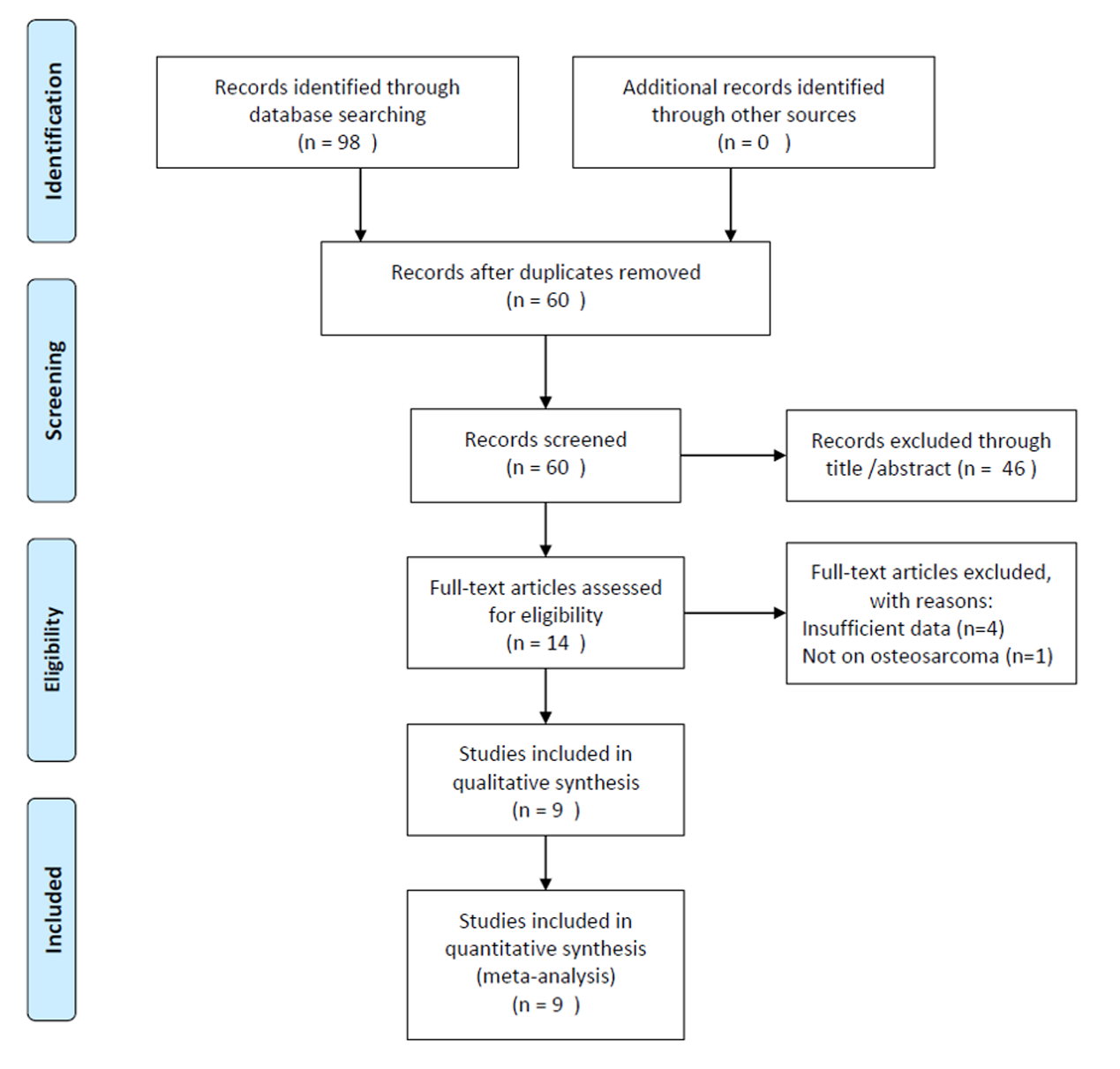 Figure 2 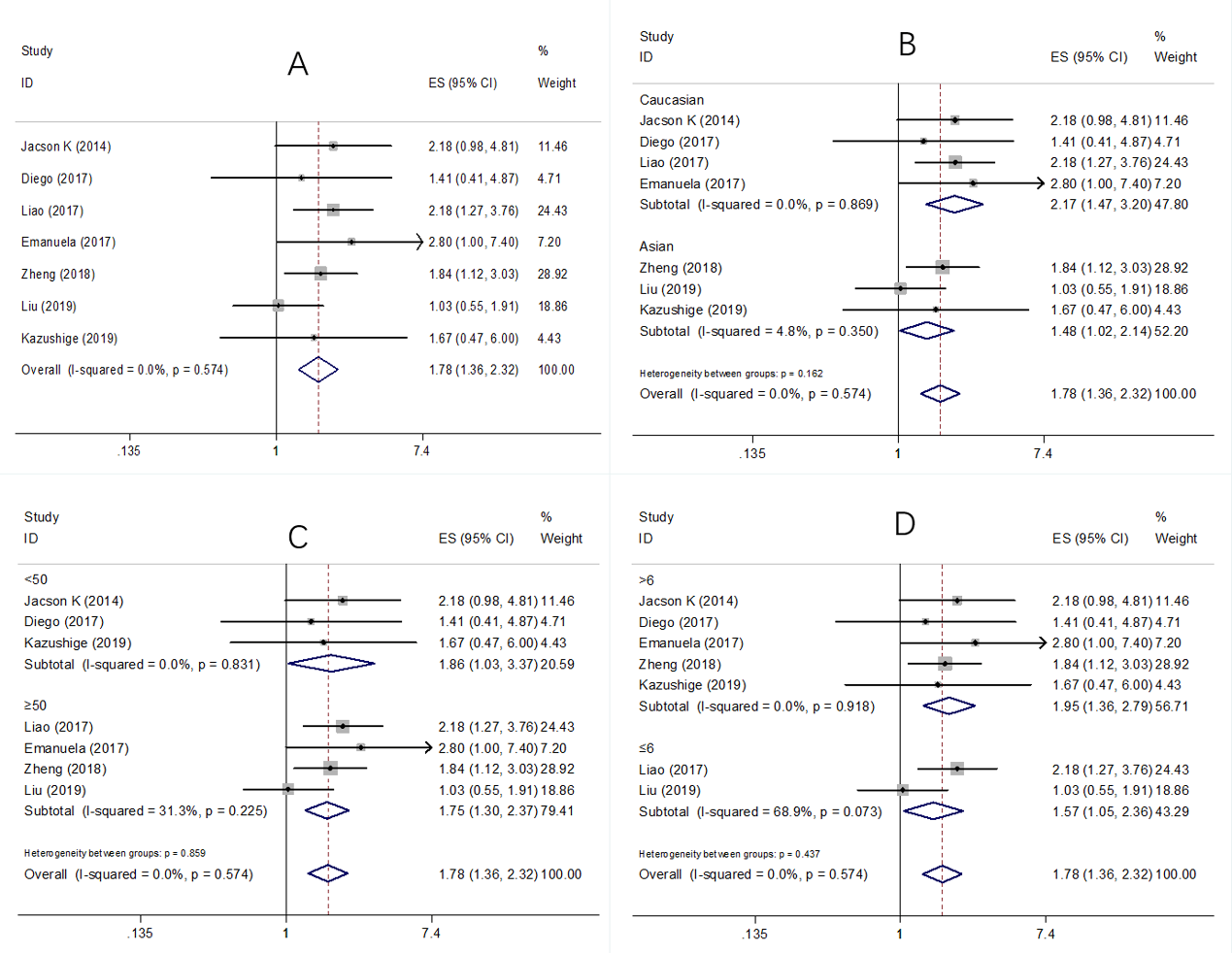 Figure 3 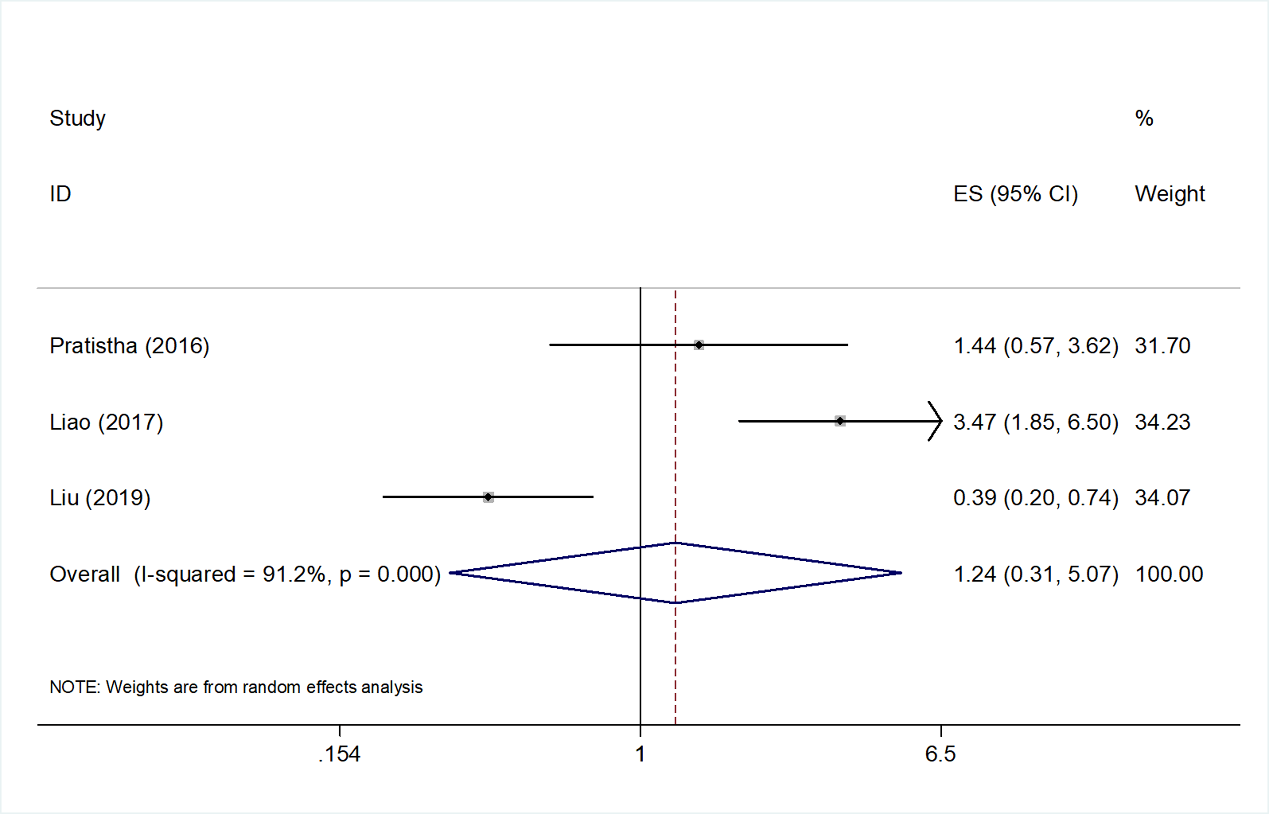 Figure 4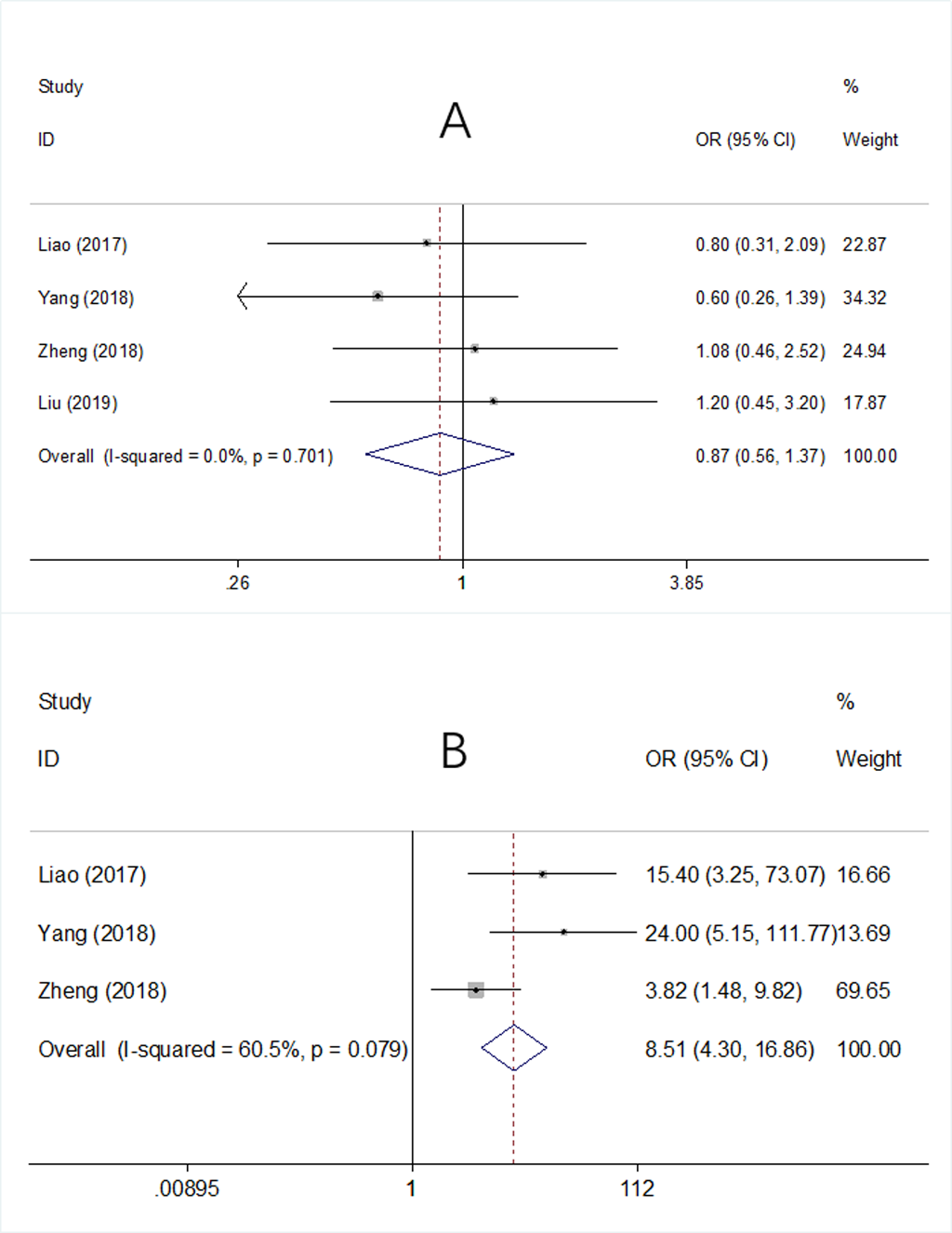 Figure 5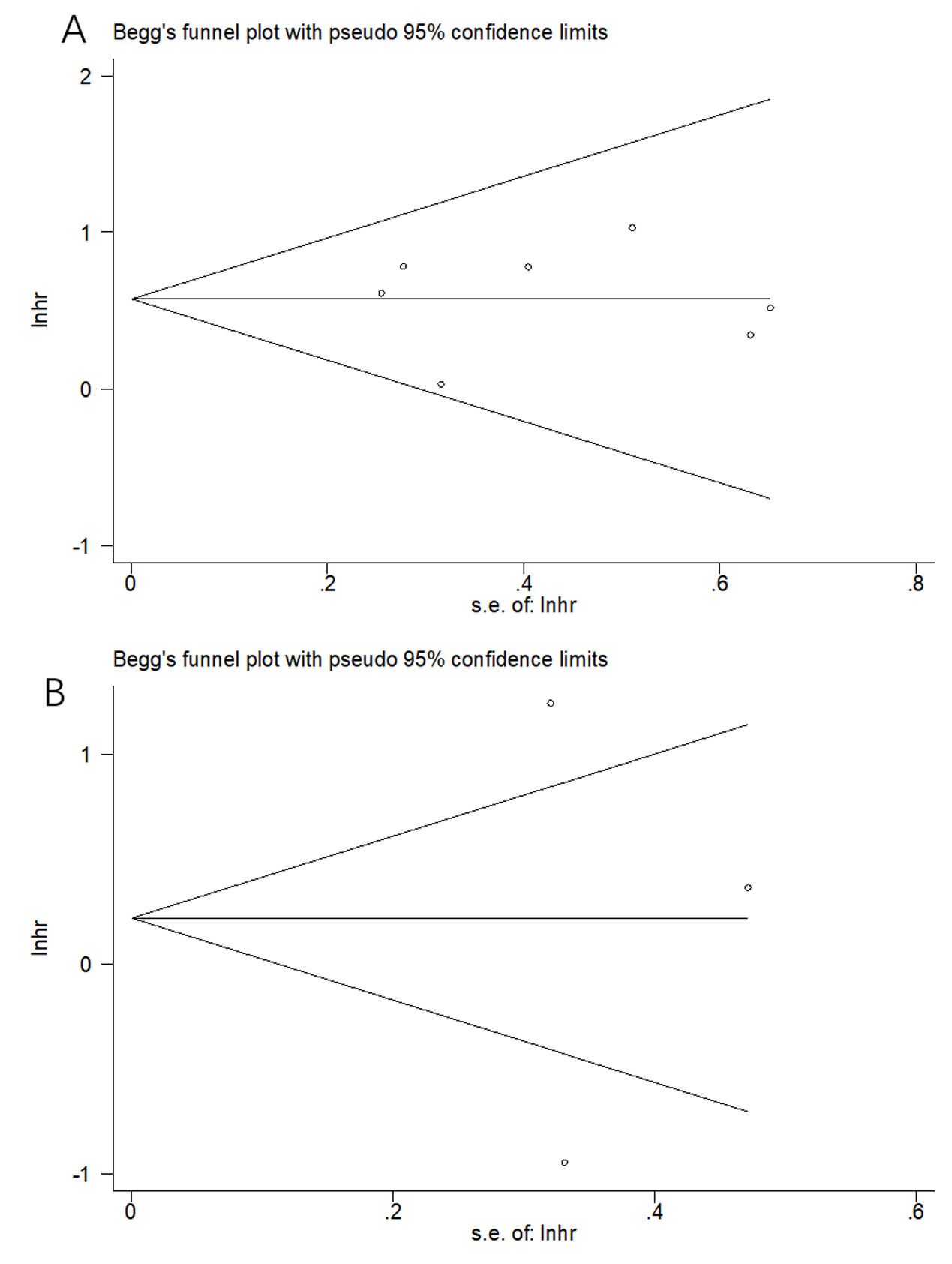 AuthorYearCountryEthnicityNo. ofpatientsDetection methodSurvival outcomesNOS scoreJacson K2014USACaucasian37RT-PCROS7Pratistha2016USACaucasian41IHCDFS8Diego2017BrazilCaucasian13IHCOS6Liao2017USACaucasian72IHCOS, DFS6Emanuela2017ItalyCaucasian129IHCOS7Yang2018ChinaAsian65IHCNA6Zhang2018ChinaAsian93IHCOS7Liu2019ChinaAsian69IHCOS, DFS6Kazushige2019JapanAsian19RT-PCROS 8CharacteristicsNo. ofstudiesEffects modelHR (95%CI)pHeterogeneityI2(%)       PhHeterogeneityI2(%)       PhOSOverall7Fixed1.78(1.36-2.32)<0.00100.574EthnicityCaucasian4Fixed2.17(1.47-3.2)<0.00100.869Asian3Fixed1.48(1.02-2.14)0.0394.80.35Sample size<503Fixed1.86(1.03-3.37)0.03900.831≥504Fixed1.75(1.3-2.37)<0.00131.30.225NOS score>65Fixed1.95(1.36-2.79)<0.00100.918≤62Random1.52(0.73-3.18)0.26568.90.073DFSOverall3Random1.24(0.31-5.07)0.76191.2<0.001